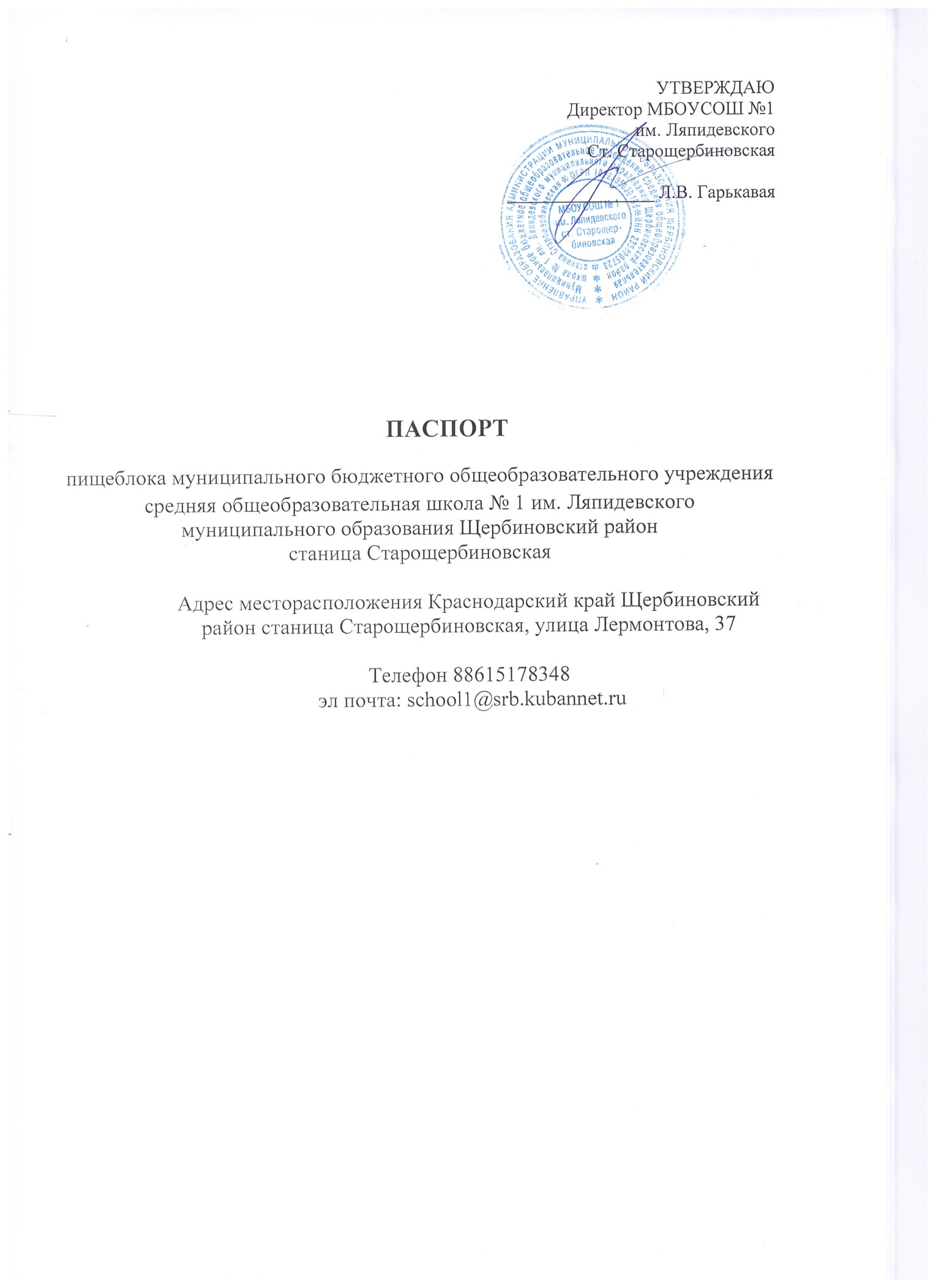 СОДЕРЖАНИЕОбщие сведенияОхват горячим питанием по возрастным группамОхват одноразовым горячим питанием по возрастным группамОхват двухразовым горячим питанием по возрастным группамМодель предоставления услуги питанияОбщие сведения об операторе питания (аутсорсинг)Общие сведения (самостоятельно)Тип пищеблокаПроектная мощность пищеблока. Экспликация (план-схема) помещений пищеблокаЭкспликация (план-схема) обеденного залаИнженерное обеспечение пищеблокаВодоснабжениеГорячее водоснабжениеОтоплениеВодоотведениеВентиляцияИспользование специализированного транспорта для перевозки пищевой продукцииМатериально-техническое оснащение пищеблокаХарактеристика технологического оборудования пищеблокаДополнительные характеристики технологического оборудованияДополнительные характеристики обслуживания оборудованияХарактеристика бытовых помещений для сотрудников пищеблокаФорма организации питания обучающихсяФорма организации питания обучающихсяПеречень нормативно-правовой, технической документацииВитаминизацияСредняя стоимость питанияОрганизация питания обучающихся с ограниченными возможностями здоровья, детей-инвалидов, в том числе обучающихся на домуОрганизация питания обучающихся других льготных категорий Приложение 1. Перечень помещенийОбщие сведенияРуководитель общеобразовательной организации: директор Гарькавая Лариса ВасильевнаОтветственный за организацию питания обучающихся: заместитель директора по ВР Фридрих Ирина ВладимировнаЧисленность педагогического коллектива: 47 человекПроектная мощность ОО 550 чел.  Фактическое количество обучающихся 654 чел.Площадь обеденного зала 126,0 м2Количество классов по уровням образования 28Охват горячим питанием по возрастным группамОхват одноразовым горячим питанием по возрастным группамОхват двухразовым горячим питанием по возрастным группамМодель предоставления услуги питанияОбщие сведения об операторе питания (если аутсорсинг)Общие сведения (если самостоятельно)Тип пищеблокаПроектная мощность пищеблока. Экспликация (план-схема) помещений пищеблока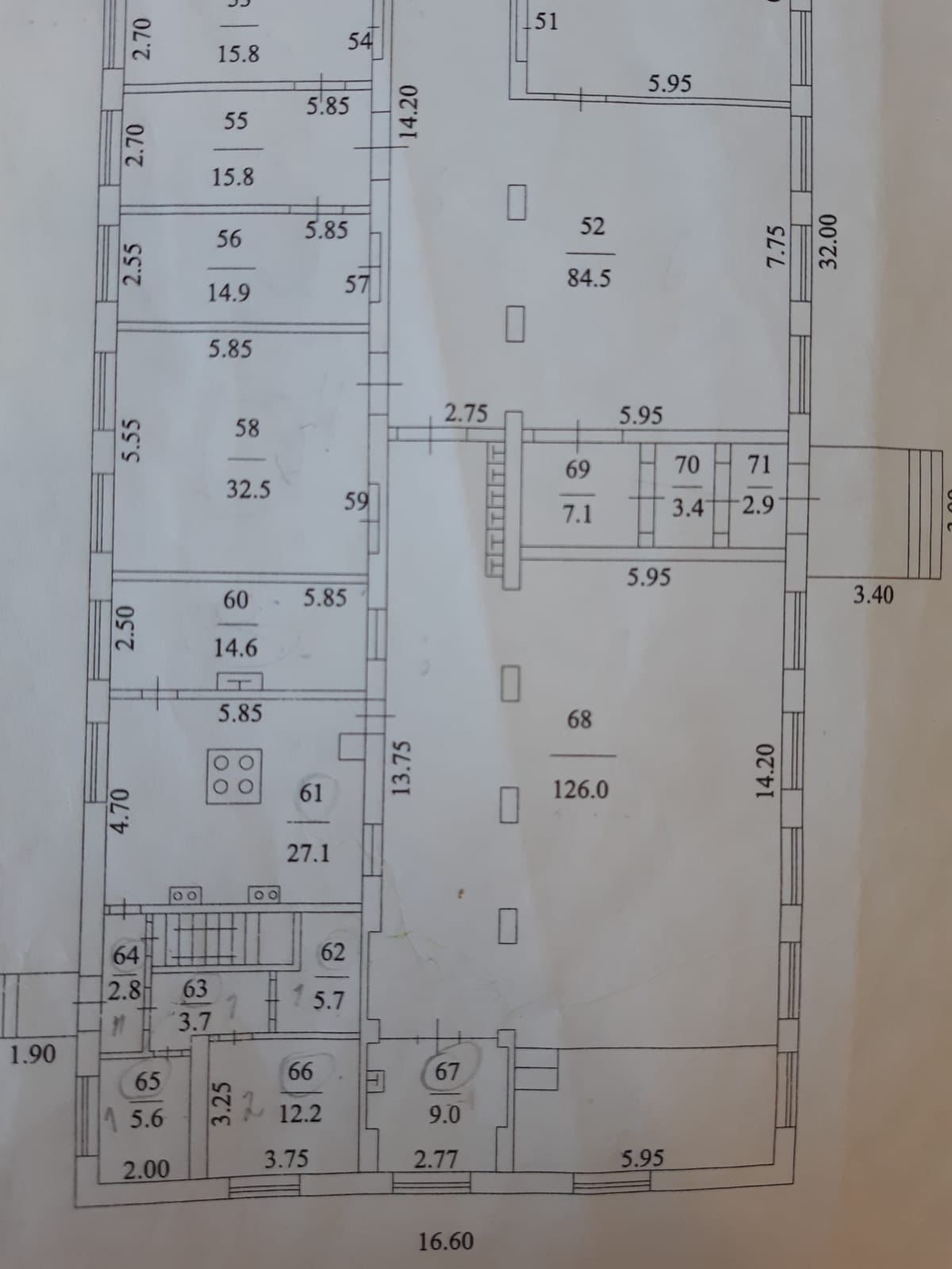 Экспликация (план-схема) обеденного залаколичество посадочных мест по проекту 140фактическое количество посадочных мест 140Инженерное обеспечение пищеблока															Использование специализированного транспорта для перевозки пищевой продукцииМатериально-техническое оснащение пищеблока (в зависимости от модели предоставления питания)Характеристика технологического оборудования пищеблокаДополнительные характеристики технологического оборудованияХарактеристика бытовых помещений для сотрудников пищеблокаШтатное расписаниеПерсонал пищеблока входит в штатное расписаниеФорма организации питания обучающихсяПеречень нормативно-правовой, технической документацииВ общеобразовательной организации «С»-витаминизация готовых блюд: проводится/не проводится (нужное подчеркнуть, если проводится – описать как)В общеобразовательной организации «С»-витаминизация готовых блюд: проводится путём добавления в меню основных блюд витаминизированных напитков: «Чай с шиповником», «Чай с лимоном». Ведение данных продуктов в рацион проводится по предварительному согласованию с родителями обучающихся.Средняя стоимость питания18. Организация питания обучающихся с ограниченными возможностями здоровья, детей-инвалидов (описать), в том числе обучающихся на дому. Организация питания обучающихся других льготных категорий (описать)К льготным категориям относятся:    -  дети из многодетных семей;    -  дети с ОВЗ, инвалиды;Учащиеся из семей льготных категорий, указанных в пункте 7.1. положения «Об организации питания учащихся и педагогических работников в муниципальном общеобразовательном учреждении средняя общеобразовательная школа № 1 им. Ляпидевского муниципального образования Щербиновский район станица Старощербиновская» (дети из многодетных семей) получают льготное питание (компенсация 10 рублей) за счет средств краевого бюджета.Обучающиеся с ОВЗ получают бесплатное 2-х разовое горячее питание за счет средств бюджета муниципального образования Щербиновский район.Контингент учащихся на льготное и бесплатное питание определяется исходя из анализа социальных паспортов классов, составляемых классными руководителями. В целях социальной поддержки и укрепления здоровья, обучающиеся 5-11 классов из многодетных семей обеспечиваются льготным питанием на основании Постановления Главы администрации (губернатора) Краснодарского края № 5 от 15.01.2015г «Об утверждении Порядка обеспечения льготным питанием учащихся из многодетных семей в муниципальных образовательных организациях в Краснодарском крае». Для организации льготного питания обучающихся классные руководители 5-11 классов готовят необходимый пакет документов на каждого ребенка, в который входит: справка из УСЗН о постановке многодетной семьи на учет, заявление родителей на обеспечение льготным питанием учащихся, копия паспорта одного из родителей, копия свидетельства о рождении (или паспорт) учащегося. Право на получение льготного питания возникает у обучающегося со дня подачи заявления и полного пакета документов, предусмотренных в п.5.2. Положения«Об организации питания учащихся и педагогических работников в муниципальном общеобразовательном учреждении средняя общеобразовательная школа № 1 им. Ляпидевского муниципального образования Щербиновский район станица Старощербиновская». На основании предоставленных документов и заявления родителей (законных представителей) директор школы издает приказ о предоставлении обучающимся льготного питания и утверждает список обучающихся, которым предоставляется льготное питание.Основанием для обеспечения учащихся с ОВЗ двухразовым льготным питанием являются заявление одного из родителей (законных представителей), копия заключения психолого-медико-педагогической комиссии, подтверждающей наличие у обучающегося статуса ребенка с ОВЗ, копия паспорта одного из родителей, копия свидетельства о рождении ребенка.Классные руководители своевременно (ежемесячно) представляют в бухгалтерию табель учета питания ребенка с ОВЗ.Для правильного учета и своевременной коррекции заказа питания, а также выпуска приказов по изменению контингента на льготное питание в течение года необходимо проводить следующие мероприятия:  - для оперативного учета изменений списочного состава осуществлять ежемесячную коррекцию наполняемости классов; - вести текущий учёт движения учащихся.Приложение 1Перечень помещений и их площадь м2   (перечень и площадь помещений в зависимости от модели предоставления питания)№ п/пКлассыКол-во классовЧисленность обучающихсяЧисленность обучающихся с ОВЗЧисленность детей-инвалидов (инвалидов)Численность обучающихся других льготных категорийЧисленность школьников, обучающихся на дому1 класс369011812 класс25900603 класс250111824 класс36331735 класс37312926 класс36933737 класс36710818 класс368011019 класс3681011110 класс246004111 класс1220111ИТОГОИТОГО2865410109916№ п/пКонтингент по группам обучающихсяЧисленность обучающихсяОхвачено горячим питаниемОхвачено горячим питанием№ п/пКонтингент по группам обучающихсяЧисленность обучающихсяКоличество, чел.% от числа обучающихся1.Обучающиеся 1 – 4 классов24123397%в т.ч. обучающиеся льготных категорий4949100%2.Обучающиеся 5 – 9 классов34518754%в т.ч. обучающиеся льготных категорий452862%в т.ч. за родительскую плату187187100%3.Обучающиеся 10 – 11 классов682131%в т.ч. обучающиеся льготных категорий5480%в т.ч. за родительскую плату5480%№ п/пКонтингент по группам обучающихсяЧисленность обучающихсяОхвачено горячим питаниемОхвачено горячим питанием№ п/пКонтингент по группам обучающихсяЧисленность обучающихсяКоличество, чел.% от числа обучающихся1.Обучающиеся 1 – 4 классов24100в т.ч. обучающиеся льготных категорий0002.Обучающиеся 5 – 9 классов34530,87%в т.ч. обучающиеся льготных категорий4537%в т.ч. за родительскую плату45004.Обучающиеся 10 – 11 классов6800в т.ч. обучающиеся льготных категорий000в т.ч. за родительскую плату000Фирменное наименование уполномоченной организации или уполномоченного индивидуального предпринимателя0Фирменное наименование уполномоченной организации или уполномоченного индивидуального предпринимателя0Место нахождения (адрес)0Фамилия, имя, отчество руководителя (если имеется)0Государственный регистрационный номер записи о создании юридического лица/ИП (ОГРН/ЕГРИП)0Режим работы0Контактный телефон0Официальный сайт/ссылка на страницу "Организация питания в ОО"0Информация об основаниях оказания услуг по организации питания (реквизиты договора/контракта)0Дата заключения договора/контракта0Длительность договора/контракта0Фамилия, имя, отчество заведующего производством---Фамилия, имя, отчество заведующего производством---Место нахождения (адрес)Краснодарский край Щербиновский район станица Старощербиновская, улица Лермонтова, 37  Режим работы пищеблока6.00-17.00Контактный телефон88615178348  Официальный сайт/ссылка на страницу "Организация питания в ОО"https://school1.uo-moshr.ru/item/289112№п/пТип пищеблокаДа/нетПроектная мощность 1.Столовая, работающая на сырьеда1402.Столовая доготовочная (работающая на полуфабрикатах)нет03.Буфет-раздаточнаянет04.Буфетнет05.Помещение для приема пищи(из расчета количества обучающихся)да1406.Отсутствует все вышеперечисленноенет07.1. Водоснабжение (да/нет)7.1. Водоснабжение (да/нет)централизованноедасобственная скважина учреждениянетв случае использования других источников указать ихведомственную принадлежностьнетвода привознаянет7.2. Горячее водоснабжение (да/нет)7.2. Горячее водоснабжение (да/нет)централизованноенетсобственная котельнаянетводонагревательданаличие резервного горячего водоснабжениянет7.3. Отопление (да/нет)7.3. Отопление (да/нет)централизованноенетсобственная котельная и пр.да7.4. Водоотведение (да/нет)7.4. Водоотведение (да/нет)централизованноенетвыгребдалокальные очистные сооружениядапрочиенет7.5.Вентиляция (да/нет)7.5.Вентиляция (да/нет)естественнаядамеханическаяда№п/пТранспорт(да/нет)Специализированный транспорт школынетСпециализированный транспорт организации общественного питания, обслуживающей школунетСпециализированный транспорт организаций - поставщиков пищевых продуктовнетСпециализированный транспорт ИП, обслуживающего школунетСпециализированный транспорт отсутствуетнетИной вид подвоза (указать)нетНаборпомещенийПлощадь,м2Наименованиеоборудования(дополнить при необходимости)Кол-во шт.Датавыпуска,годДата подключения(начала функционирования), годИзношенность оборудования,%Недостающее оборудование согласно требованиям действующих СанПиННедостающее оборудование согласно требованиям действующих СанПиННаборпомещенийПлощадь,м2Наименованиеоборудования(дополнить при необходимости)Кол-во шт.Датавыпуска,годДата подключения(начала функционирования), годИзношенность оборудования,%наименованиекол-во штукОбеденный зал126,0 Столы обеденные23100Обеденный зал126,0 Стулья142Обеденный зал126,0 Раковины для мытья рук 620142014100Обеденный зал126,0 Электрополотенца220122012100Раздаточная зонаМармит 1-х блюд120142014100Раздаточная зонаМармит 2-блюд 120142014100Раздаточная зонаМармит для столовых приборов и подносов120142014100Раздаточная зонаМармит-витрина холодильный120122012100Раздаточная зонаДругое0Горячий цех27,1Плита электрическая 4-х конф.12003201980%Горячий цех27,1Плита электрическая 6-и конф.120032014100%Горячий цех27,1Жарочный (духовой) шкаф22003200620142014100%Горячий цех27,1Котел пищеварочный0000Горячий цех27,1Электрическая сковорода120032014100%Горячий цех27,1Зонт вентиляционный0000Горячий цех27,1Пароконвектомат120132014100%Горячий цех27,1Столы производственные320032014100%Горячий цех27,1Моечная ванна 1-о или 2-х секционная6--2014100%Горячий цех27,1Универсальный механический привод для готовой продукции120062006100%Горячий цех27,1или овощерезательная машина с протирочной насадкой и мясорубка для готовой продукции0000Горячий цех27,1Весы электронные для готовой продукции0000Горячий цех27,1Шкаф холодильный среднетемпературный (для проб)120122012100%Горячий цех27,1Миксер 10-20л0000Миксер 10-20л1 шт.Горячий цех27,1Тележка сервировочная00001 шт.Горячий цех27,1Тележка для сбора грязной посуды00001 шт.Горячий цех27,1Хлеборезка120132013100%Горячий цех27,1Шкаф для хранения хлеба120142014100%Горячий цех27,1Подставки под кухонный инвентарь00001 шт.Горячий цех27,1Стеллаж кухонный настенный120142014100%Горячий цех27,1Раковина для мытья рук320142014100%Горячий цех27,1Другое (умывальник)0000Холодный цех(Мясо-рыбныйЦех)12,2Стол производственный220142014100%Холодный цех(Мясо-рыбныйЦех)12,2Весы электронные12020202030 %Холодный цех(Мясо-рыбныйЦех)12,2Шкаф холодильный среднетемпературный120142014100%Холодный цех(Мясо-рыбныйЦех)12,2Универсальный механический привод 0000Холодный цех(Мясо-рыбныйЦех)12,2или овощерезательная машина0000Холодный цех(Мясо-рыбныйЦех)12,2Бактерицидная установка120042014100%Холодный цех(Мясо-рыбныйЦех)12,2Моечная ванна120142014100%Холодный цех(Мясо-рыбныйЦех)12,2Раковина для мытья рук120142014100%Мучной цехнетСтол производственныйМучной цехнетТестомесильная машинаМучной цехнетПекарский шкафМучной цехнетСтеллаж кухонныйМучной цехнетМоечная ваннаМучной цехнетВесы электронныеМучной цехнетРаковина для мытья рукПомещениедля обработки яйцанетМоечная ванна 3-х секционнаяПомещениедля обработки яйцанетили Моечная ванна 1-о секционнаяи 2 емкостиПомещениедля обработки яйцанетСтол производственныйПомещениедля обработки яйцанетШкаф холодильныйПомещениедля обработки яйцанетОвоскопПомещениедля обработки яйцанетРаковина для мытья рукОвощной цех(первичной обработки)5,6Моечная ванна 2-х секц.120142014100%Овощной цех(первичной обработки)5,6Стол производственный120142014100%Овощной цех(первичной обработки)5,6Стеллаж кухонный настенный0000Овощной цех(первичной обработки)5,6Весы0000Овощной цех(первичной обработки)5,6Стеллаж кухонный0000Овощной цех(первичной обработки)5,6Картофелеочистительная машина120142014100%Овощной цех(первичной обработки)5,6Шкаф холодильный среднетемпературный120132013100%Овощной цех(первичной обработки)5,6Раковина для мытья рук020142014100%Овощной цех(вторичной обработки)5,7Моечная ванна 2-х секц.120142014100%Овощной цех(вторичной обработки)5,7Стол производственный120142014100%Овощной цех(вторичной обработки)5,7Овощерезательная машина0000Овощной цех(вторичной обработки)5,7Стеллаж кухонный настенный0000Овощной цех(вторичной обработки)5,7Стеллаж кухонный0000Овощной цех(вторичной обработки)5,7Весы0000Овощной цех(вторичной обработки)5,7Раковина для мытья рук120142014100%Моечнаякухонной посуды и инвентарянетМоечная ванна 2-х секц.Моечнаякухонной посуды и инвентарянетСтеллаж кухонныйМоечнаякухонной посуды и инвентарянетЗонт вентиляционныйМоечнаякухонной посуды и инвентарянетВодонагревательМоечнаякухонной посуды и инвентарянетРаковина для мытья рукМоечнаястоловой посуды14,6Стол для сбора отходов0000Моечнаястоловой посуды14,6Стол производственный120142014100%Моечнаястоловой посуды14,6Моечная ванна 3-х секц. для столовой посуды120142014100%Моечнаястоловой посуды14,6Моечная ванна 2-х секц. для стаканов и столовых приборов120142014100%Моечнаястоловой посуды14,6Посудомоечная машина120052005100%Моечнаястоловой посуды14,6Стеллаж (шкаф) для хранения столовой посуды220142014100%Моечнаястоловой посуды14,6Стеллаж (шкаф) для хранения стаканов0000Моечнаястоловой посуды14,6Зонт вентиляционный0000Моечнаястоловой посуды14,6Водонагреватель проточный120112011100%Моечнаястоловой посуды14,6Раковина для мытья рук120142014100%Помещение для обработки и хранения уборочного инвентаря3,7Шкаф для уборочного инвентаря120142014100%Помещение для обработки и хранения уборочного инвентаря3,7Душевой поддон0000Помещение для обработки и хранения уборочного инвентаря3,7Шкаф для хранения моющих и дезинфицирующих средств120142014100%Помещение для обработки и хранения уборочного инвентаря3,7Раковина для мытья рук0000Склад дляхранения овощейнетКонтейнер для хранения и транспортировки овощей----------------Склад дляхранения овощейнетСтеллажи----------------Склад дляхранения овощейнетШкаф холодильный среднетемпературный----------------Склад дляхранения овощейнетПодтоварники----------------Склад длясыпучихпродуктовнетСтеллажи----------------Склад длясыпучихпродуктовнетПодтоварники----------------Склад длясыпучихпродуктовнетШкаф холодильный среднетемпературный----------------Склад для хранения скоропортящихся продуктовнетШкаф холодильный среднетемпературный----------------Склад для хранения скоропортящихся продуктовнетШкаф холодильный низкотемпературный----------------ЗагрузочнаяпродуктовнетПодтоварник----------------ЗагрузочнаяпродуктовнетВесы товарные электронные-----------------------------№ п/пНаименованиетехнологического оборудованияХарактеристика оборудованияХарактеристика оборудованияХарактеристика оборудованияХарактеристика оборудованияХарактеристика оборудованияХарактеристика оборудования№ п/пНаименованиетехнологического оборудованияназначениемаркапроизводительностьдата изготовлениясрокслужбысроки профилактического осмотра1.Тепловое1Жарочный шкафпредназначен для обжаривания тушения подсушивания и запекания продуктовШЖ-150-2с----5 лет--2Шкаф жарочныйпредназначен для обжаривания тушения подсушивания и запекания продуктовШЖЭП-2---5 лет2Мармит первых блюдКратковременное хранение и раздача горячих блюдПМС-70 КМ---5 лет4МармитКратковременное хранение и раздача горячих блюдПМЭС-70-60----5 лет5Плита электрическаяприготовление пищи0---5 лет6Плита электрическая  4-х секционнаяприготовление пищи0---5 лет7Печь парконвекционнаяконвекция и обработка паром приготавливаемых продуктов240005------5 лет---8Электросковородаприготовление пищи«Тулаторгтехника»----20145 лет----9ВодонагревательДля подогрева воды«Оазис»№ OSV0039100---20115 лет---10ВодонагревательДля подогрева водыPolaris---20045 лет---2.Механическое-------1ЭлектромясорубкаДля перемалывания продуктовБеларусь «Торгмаш» Барановичи---20145 лет---2ХлеборезкаДля нарезки хлебаАХМ – 300 - Т---20135 лет---3КартофелечисткаДля очистки клубней картофеляБеларусь «Торгмаш» Барановичи---20145 лет----4Стерилизатор ножейДля стерилизации ножей------20145 лет---5Кухонный комбайнДля шинкования, взбивания , измельчения, перемешивания продуктовУКМ---20065 лет---6Посудомоечная машинаДля мытья посуды------20135 лет---3.Холодильное---1ХолодильникДля охлаждения и хранения продуктовАТЛАНТ 5810-62---20165 лет---2ХолодильникДля охлаждения и хранения продуктовАТЛАНТ---20095 лет---3ХолодильникДля охлаждения и хранения продуктовСмоленск---20005 лет---4ХолодильникДля охлаждения и хранения продуктов (ОВЗ)DEXP---20225 лет---5Морозильная камера Для замораживания продуктовБИРЮСА---20115 лет---6Шкаф холодильныйДля замораживания продуктов------20135 лет---7Шкаф холодильныйДля замораживания продуктов------20145 лет---4.Весоизмерительное1Весы напольный электронныеДля взвешивания продуктовГАРАНТ202020205 лет---ПлощадьОборудованиеСан.узел для сотрудников пищеблоканетГардеробная персоналанетДушевые для сотрудников пищеблоканетСтирка спец.одежды /где, кем, что для этого имеетсянетКол-во ставокУкомплектованностьКвалификационный разрядСтаж работы по специальностиНаличие личной медицинской книжки(да/нет)Поваров333От 2 до 12 летдаРабочихкухни/помощники повара32нетДо 2 летдаОфициантов00000Других работников пищеблока/ посудомойщицы0001Технических работников/ уборщиц00000№п/пУчреждение, организацияДа/нетОбразовательного учреждениядаОрганизации общественного питания, обслуживающего школунетИндивидуального предпринимателя, обслуживающего школунет№п/пУчреждение, организацияДа/нетПредварительное накрытие столовдаСамообслуживаниенетСтол свободного выбора (шведский стол)нетМеню по выборунет№ п/пНаименование документации(при необходимости дополнить)Реквизиты документа, да/нетПрограмма производственного контроля на основе принципов ХАССПдаМеню, дифференцированное по возрастам (цикличное)/сезонноецикличноеЕжедневное менюдаНаличие технологических/технико-технологических карт приготовления блюд даКонтракт на оказание услуг по организации питания обучающихся (актуальный на данный период)нетПлан проведения текущего и капитального ремонта помещений пищеблока, столовойнетПлан проведения профилактических технологических осмотров оборудованиянетПлан проведения метрологических работ по проверке измерительного оборудованиядаПлан технологического переоснащения пищеблока с учетом модели предоставления питаниянетПлан проведения профилактических дезинфекционных мероприятий, в том числе в условиях подъема инфекционных заболеваний (эпидемий, пандемий)даВедомость контроля за рационом питаниянетДоговор с аккредитованной лабораторией на проведение периодических испытаний пищевой продукции по физико-химическим показателямдаДоговор с аккредитованной метрологической лабораторией на проведение проверки водоизмерительного оборудованиядаДоговор на проведение профилактических работ технологического оборудованиянетДоговор на вывоз пищевых отходовдаАкт проверки готовности пищеблока к началу учебного годадаГигиенический журнал (сотрудники)даЖурнал бракеража скоропортящейся пищевой  продукциидаЖурнал бракеража готовой пищевой продукциидаЖурнал учета температурного режима холодильного оборудованиядаЖурнал учета температуры и влажности в складских помещенияхдаНаличие должностных инструкцийдаГрафик питания в школьной  столовойдаГрафик дежурства в школьной  столовой администрации и  педагогических работниковдаПоложение об организации питания обучающихсядаПоложение о бракеражной комиссииДаОт 08.09.2022 №477 (прил. №5)Приказ об организации питанияДаОт 08.09.2022 №477Приказ о составе бракеражной комиссииДаОт 08.09.2022 №477 (прил.№3)Требования к информации по питанию, размещаемой на сайте школыдаНаличие оформленных стендов в обеденном заледаПротоколы заседаний по рассмотрению вопроса организации питания на заседании управляющего или педагогического совета, общественного совета, родительского комитета и т.п.даДРУГОЕ---№Стоимость завтракаСтоимость завтракаСтоимость завтракаСтоимость обедаСтоимость обедаСтоимость обедаСтоимость полдникаСтоимость полдникаСтоимость полдника№1-4 классы5-9 классы10-11 классы1-4 классы5-9 классы10-11 классы1-4 классы5-9 классы10-11 классы60 руб.60 руб.60 руб.79 руб.79 руб.79 руб.000№ п/пНаименованиецехов и помещенийПлощадь помещение м2Площадь помещение м2Площадь помещение м2Площадь помещение м2№ п/пНаименованиецехов и помещенийСтоловые школьно-базовыеСтоловые, работающие на сырье СтоловыедоготовочныеРаздаточные, буфеты1Складские помещениянетнетнетнет2Производственные помещения2.1Овощной цех (первичной обработки овощей)-2.2Овощной цех (вторичной обработки овощей)-2.3Мясо-рыбный цех--2.4Доготовочный цех---2.5Горячий цех-2.6Холодный цех-2.7Мучной цех--2.8Раздаточная2.9Помещение для резки хлеба--2.10Помещение для обработки яиц--2.11Моечная кухонной посуды-2.12Моечная столовой посуды-2.13Моечная и кладовая тары--2.14Производственное помещение буфета-раздаточной----2.15Посудомоечная буфета-раздаточной---3Комната для приема пищи (персонал)